AUTORIZACIÓN PARA HABILITAR TSA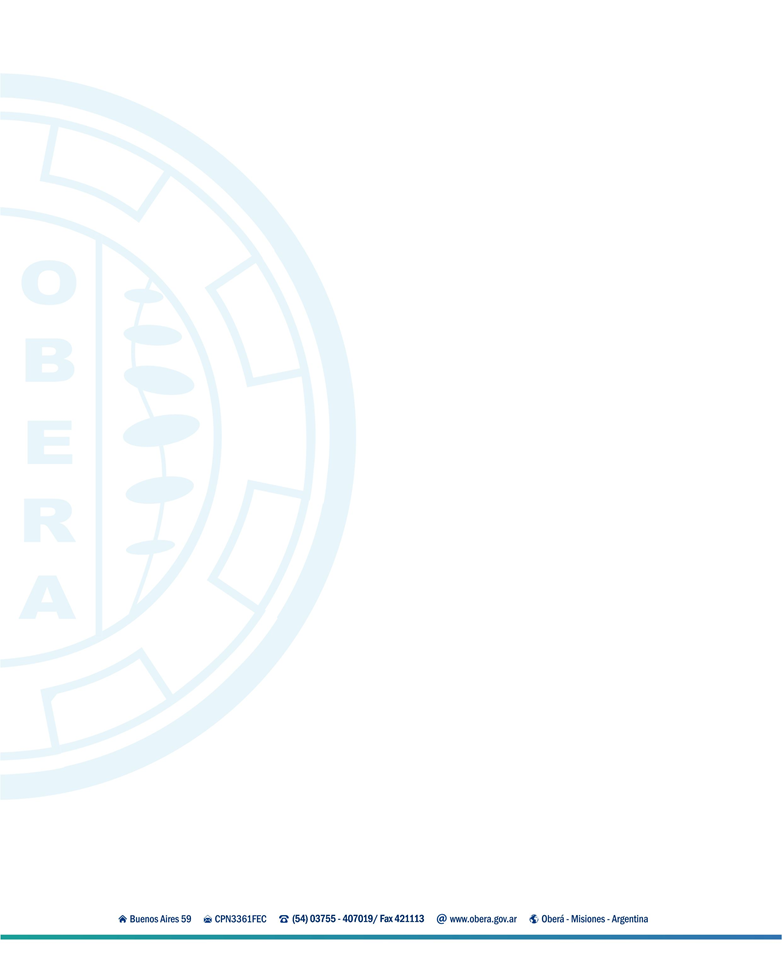 El/la que suscribe ……………..…………………………..…………….…… D. N. I. N°…..…………………..…………., mayor de edad, de nacionalidad …………..………..…………..….…., en su carácter de propietario del local comercial “………………..…………………………………………..……….” rubro …………………………..……………………………………………..… Licencia comercial N°……………..…….. Ficha N°………….….....………  con domicilio en……………….………………….…………………………….AUTORIZA por medio de la presente al Sr………………………………… ………………………………….………D. N .I. N°………………..………. a habilitar bajo el uso de la licencia comercial de su titularidad, el TRANSPORTE DE SUSTANCIAS ALIMENTICIAS marca…………….... ……………………….…………..……… dominio ……….….………….. en la Dirección de Saneamiento Ambiental de la Municipalidad de Oberá.Firma: ……………………………….Fecha: ……………………….. de ……………………….. de 202…..NOTA: El titular de la licencia comercial deberá suscribir la presente declaración jurada personalmente en el departamento de Seguridad Alimentaria municipal o podrá certificar la misma en el Juzgado de Paz o ante Escribano Público.Adjuntar fotocopia de la licencia comercial.